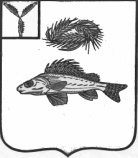 АДМИНИСТРАЦИЯЕРШОВСКОГО МУНИЦИПАЛЬНОГО РАЙОНА САРАТОВСКОЙ ОБЛАСТИПОСТАНОВЛЕНИЕот  20.01.2021г. __  № __24_______                                           г. ЕршовО внесении изменения в постановлениеадминистрации Ершовского муниципальногорайона от   05.11.2013 г.   № 1968
   В соответствии с Федеральным законом от 06 октября 2003 г. N 131-ФЗ "Об общих принципах организации местного самоуправления в Российской Федерации",Уставом Ершовского муниципального района, администрация Ершовского муниципального района ПОСТАНОВЛЯЕТ:
       1. Внести в приложение к постановлению администрации Ершовского муниципального  района от  05.11.2013 года  № 1968 «Об утверждении Положения о порядке принятия решений о разработке муниципальных программ Ершовского муниципального района, их формирования и реализации,  проведения оценки эффективности реализации муниципальных программ Ершовского муниципального района» следующее дополнение:абзац 4 пункта 1.2 части 1 после слов «(далее - структурное подразделение)» читать «или отдельными должностями указанными в структуре администрации ЕМР как самостоятельные структурные единицы» определенными» далее по тексту. 2.Сектору по информатизации и программному обеспечению администрации Ершовского муниципального района разместить настоящее постановление на официальном сайте администрации Ершовского муниципального района в сети «Интернет».3. Контроль за исполнением настоящего постановления возложить на заместителя главы  администрации Ершовского муниципального района.Глава Ершовского муниципального района                               С.А.Зубрицкая